Exmo. SenhorPresidente da Câmara Municipal de LouléO/A subscritor(a), sob compromisso de honra e consciente de incorrer em eventual responsabilidade penal caso preste falsas declarações, declara que os dados constantes do presente documento correspondem à verdade.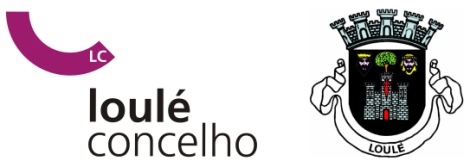 
AUTORIZAÇÃO PARA EXECUÇÃOTRABALHOS DE DEMOLIÇÃO OU ESCAVAÇÃO E CONTENÇÃO PERIFÉRICAREGISTO Nº:     _____ / Ano:______REGISTADO EM:____/____/____(AAAA/MM/DD)
REGISTADO POR: 

______________________________
(a preencher pelos serviços administrativos) 
Guia n.º________ _- ________.____ €DO/A REQUERENTEDO/A REQUERENTEDO/A REQUERENTEDO/A REQUERENTEDO/A REQUERENTEDO/A REQUERENTEDO/A REQUERENTEDO/A REQUERENTEDO/A REQUERENTEDO/A REQUERENTEDO/A REQUERENTEDO/A REQUERENTEDO/A REQUERENTEDO/A REQUERENTEDO/A REQUERENTEDO/A REQUERENTEDO/A REQUERENTEDO/A REQUERENTENome * (1)Morada *Freguesia *Cód. Postal *    -       -       -   Localidade *Localidade *Localidade *Localidade *NIF *SingularSingularColetiva (2)Coletiva (2)Coletiva (2)Coletiva (2)Coletiva (2)Coletiva (2)Coletiva (2)Coletiva (2)Coletiva (2)NIC/BI/Pass. *Válido até *Válido até *Válido até *Válido até *   /    /      Vitalício  Sim  Não   /    /      Vitalício  Sim  Não   /    /      Vitalício  Sim  Não   /    /      Vitalício  Sim  Não   /    /      Vitalício  Sim  Não   /    /      Vitalício  Sim  Não   /    /      Vitalício  Sim  Não   /    /      Vitalício  Sim  Não   /    /      Vitalício  Sim  Não   /    /      Vitalício  Sim  NãoTelefoneTelemóvelTelemóvelTelemóvelTelemóvelFaxFaxFaxEmailNa qualidade de (2):Na qualidade de (2):ProprietárioProprietárioUsufrutuárioUsufrutuárioUsufrutuárioSuperficiárioSuperficiárioOutro (3):      ProcuradorNome:      NIC/BI/Pass. *:                                                      Válido até *   /    /      Vitalício  Sim  NãoNIF:                                                 * Preenchimento obrigatório. Preencha de forma legível e sem abreviaturas. (1) Nome ou designação do requerente, seja pessoa singular ou coletiva. Neste último caso, deverá referir em que qualidade o faz, juntando comprovativo dessa qualidade e apresentar documento que a tanto o autoriza.(2) Assinalar com X a opção pretendida. (3) Especificar.Outro (3):      ProcuradorNome:      NIC/BI/Pass. *:                                                      Válido até *   /    /      Vitalício  Sim  NãoNIF:                                                 * Preenchimento obrigatório. Preencha de forma legível e sem abreviaturas. (1) Nome ou designação do requerente, seja pessoa singular ou coletiva. Neste último caso, deverá referir em que qualidade o faz, juntando comprovativo dessa qualidade e apresentar documento que a tanto o autoriza.(2) Assinalar com X a opção pretendida. (3) Especificar.Outro (3):      ProcuradorNome:      NIC/BI/Pass. *:                                                      Válido até *   /    /      Vitalício  Sim  NãoNIF:                                                 * Preenchimento obrigatório. Preencha de forma legível e sem abreviaturas. (1) Nome ou designação do requerente, seja pessoa singular ou coletiva. Neste último caso, deverá referir em que qualidade o faz, juntando comprovativo dessa qualidade e apresentar documento que a tanto o autoriza.(2) Assinalar com X a opção pretendida. (3) Especificar.Outro (3):      ProcuradorNome:      NIC/BI/Pass. *:                                                      Válido até *   /    /      Vitalício  Sim  NãoNIF:                                                 * Preenchimento obrigatório. Preencha de forma legível e sem abreviaturas. (1) Nome ou designação do requerente, seja pessoa singular ou coletiva. Neste último caso, deverá referir em que qualidade o faz, juntando comprovativo dessa qualidade e apresentar documento que a tanto o autoriza.(2) Assinalar com X a opção pretendida. (3) Especificar.Outro (3):      ProcuradorNome:      NIC/BI/Pass. *:                                                      Válido até *   /    /      Vitalício  Sim  NãoNIF:                                                 * Preenchimento obrigatório. Preencha de forma legível e sem abreviaturas. (1) Nome ou designação do requerente, seja pessoa singular ou coletiva. Neste último caso, deverá referir em que qualidade o faz, juntando comprovativo dessa qualidade e apresentar documento que a tanto o autoriza.(2) Assinalar com X a opção pretendida. (3) Especificar.Outro (3):      ProcuradorNome:      NIC/BI/Pass. *:                                                      Válido até *   /    /      Vitalício  Sim  NãoNIF:                                                 * Preenchimento obrigatório. Preencha de forma legível e sem abreviaturas. (1) Nome ou designação do requerente, seja pessoa singular ou coletiva. Neste último caso, deverá referir em que qualidade o faz, juntando comprovativo dessa qualidade e apresentar documento que a tanto o autoriza.(2) Assinalar com X a opção pretendida. (3) Especificar.Outro (3):      ProcuradorNome:      NIC/BI/Pass. *:                                                      Válido até *   /    /      Vitalício  Sim  NãoNIF:                                                 * Preenchimento obrigatório. Preencha de forma legível e sem abreviaturas. (1) Nome ou designação do requerente, seja pessoa singular ou coletiva. Neste último caso, deverá referir em que qualidade o faz, juntando comprovativo dessa qualidade e apresentar documento que a tanto o autoriza.(2) Assinalar com X a opção pretendida. (3) Especificar.Outro (3):      ProcuradorNome:      NIC/BI/Pass. *:                                                      Válido até *   /    /      Vitalício  Sim  NãoNIF:                                                 * Preenchimento obrigatório. Preencha de forma legível e sem abreviaturas. (1) Nome ou designação do requerente, seja pessoa singular ou coletiva. Neste último caso, deverá referir em que qualidade o faz, juntando comprovativo dessa qualidade e apresentar documento que a tanto o autoriza.(2) Assinalar com X a opção pretendida. (3) Especificar.Outro (3):      ProcuradorNome:      NIC/BI/Pass. *:                                                      Válido até *   /    /      Vitalício  Sim  NãoNIF:                                                 * Preenchimento obrigatório. Preencha de forma legível e sem abreviaturas. (1) Nome ou designação do requerente, seja pessoa singular ou coletiva. Neste último caso, deverá referir em que qualidade o faz, juntando comprovativo dessa qualidade e apresentar documento que a tanto o autoriza.(2) Assinalar com X a opção pretendida. (3) Especificar.Outro (3):      ProcuradorNome:      NIC/BI/Pass. *:                                                      Válido até *   /    /      Vitalício  Sim  NãoNIF:                                                 * Preenchimento obrigatório. Preencha de forma legível e sem abreviaturas. (1) Nome ou designação do requerente, seja pessoa singular ou coletiva. Neste último caso, deverá referir em que qualidade o faz, juntando comprovativo dessa qualidade e apresentar documento que a tanto o autoriza.(2) Assinalar com X a opção pretendida. (3) Especificar.Outro (3):      ProcuradorNome:      NIC/BI/Pass. *:                                                      Válido até *   /    /      Vitalício  Sim  NãoNIF:                                                 * Preenchimento obrigatório. Preencha de forma legível e sem abreviaturas. (1) Nome ou designação do requerente, seja pessoa singular ou coletiva. Neste último caso, deverá referir em que qualidade o faz, juntando comprovativo dessa qualidade e apresentar documento que a tanto o autoriza.(2) Assinalar com X a opção pretendida. (3) Especificar.Outro (3):      ProcuradorNome:      NIC/BI/Pass. *:                                                      Válido até *   /    /      Vitalício  Sim  NãoNIF:                                                 * Preenchimento obrigatório. Preencha de forma legível e sem abreviaturas. (1) Nome ou designação do requerente, seja pessoa singular ou coletiva. Neste último caso, deverá referir em que qualidade o faz, juntando comprovativo dessa qualidade e apresentar documento que a tanto o autoriza.(2) Assinalar com X a opção pretendida. (3) Especificar.Outro (3):      ProcuradorNome:      NIC/BI/Pass. *:                                                      Válido até *   /    /      Vitalício  Sim  NãoNIF:                                                 * Preenchimento obrigatório. Preencha de forma legível e sem abreviaturas. (1) Nome ou designação do requerente, seja pessoa singular ou coletiva. Neste último caso, deverá referir em que qualidade o faz, juntando comprovativo dessa qualidade e apresentar documento que a tanto o autoriza.(2) Assinalar com X a opção pretendida. (3) Especificar.Outro (3):      ProcuradorNome:      NIC/BI/Pass. *:                                                      Válido até *   /    /      Vitalício  Sim  NãoNIF:                                                 * Preenchimento obrigatório. Preencha de forma legível e sem abreviaturas. (1) Nome ou designação do requerente, seja pessoa singular ou coletiva. Neste último caso, deverá referir em que qualidade o faz, juntando comprovativo dessa qualidade e apresentar documento que a tanto o autoriza.(2) Assinalar com X a opção pretendida. (3) Especificar.Outro (3):      ProcuradorNome:      NIC/BI/Pass. *:                                                      Válido até *   /    /      Vitalício  Sim  NãoNIF:                                                 * Preenchimento obrigatório. Preencha de forma legível e sem abreviaturas. (1) Nome ou designação do requerente, seja pessoa singular ou coletiva. Neste último caso, deverá referir em que qualidade o faz, juntando comprovativo dessa qualidade e apresentar documento que a tanto o autoriza.(2) Assinalar com X a opção pretendida. (3) Especificar.Outro (3):      ProcuradorNome:      NIC/BI/Pass. *:                                                      Válido até *   /    /      Vitalício  Sim  NãoNIF:                                                 * Preenchimento obrigatório. Preencha de forma legível e sem abreviaturas. (1) Nome ou designação do requerente, seja pessoa singular ou coletiva. Neste último caso, deverá referir em que qualidade o faz, juntando comprovativo dessa qualidade e apresentar documento que a tanto o autoriza.(2) Assinalar com X a opção pretendida. (3) Especificar.Outro (3):      ProcuradorNome:      NIC/BI/Pass. *:                                                      Válido até *   /    /      Vitalício  Sim  NãoNIF:                                                 * Preenchimento obrigatório. Preencha de forma legível e sem abreviaturas. (1) Nome ou designação do requerente, seja pessoa singular ou coletiva. Neste último caso, deverá referir em que qualidade o faz, juntando comprovativo dessa qualidade e apresentar documento que a tanto o autoriza.(2) Assinalar com X a opção pretendida. (3) Especificar.Outro (3):      ProcuradorNome:      NIC/BI/Pass. *:                                                      Válido até *   /    /      Vitalício  Sim  NãoNIF:                                                 * Preenchimento obrigatório. Preencha de forma legível e sem abreviaturas. (1) Nome ou designação do requerente, seja pessoa singular ou coletiva. Neste último caso, deverá referir em que qualidade o faz, juntando comprovativo dessa qualidade e apresentar documento que a tanto o autoriza.(2) Assinalar com X a opção pretendida. (3) Especificar.DO PEDIDO (4)Requer a V.Exª., ao abrigo do artigo 81º do Regime Jurídico da Urbanização e da Edificação, aprovado pelo Decreto-Lei n.º 555/99, de 16 de dezembro, com a redação atual, autorização para a execução de:(4)  Assinalar com X a opção pretendidaDA INFORMAÇÃO COMPLEMENTAR (5)(5) Assinalar com X a opção pretendidaDA CAUÇÃO (6)Presta o requerente caução, no valor de       € (conforme documento que anexa), para reposição do terreno em que se encontrava antes do início dos trabalhos, a favor do Município de Loulé, na seguinte modalidade:(6)Assinalar com X a opção pretendida.DO RESPONSÁVEL PELOS TRABALHOS E DIRECÇÃO TÉCNICA DA OBRA (7)Declara que a pessoa,  singular  coletiva, encarregada da execução dos trabalhos é:       (7)      , NIF n.º      , portador do  Cartão de Cidadão,  Bilhete de Identidade, válido até    /    /     , com domicílio ou sede em      , Código Postal     -   , freguesia de      , Município de  Loulé, telefone n.º      , fax n.º      , correio eletrónico      ,  titular do alvará  título de registo n.º      , emitido pelo IMOPPI ou INC-IP, em conformidade com o disposto no Decreto-Lei n.º 12/2004, de 9 de janeiro.(7) Indique o Nome/Designação.DOCUMENTOS INSTRUTÓRIOS (8)Para o efeito anexa ao presente, os seguintes documentos:(8) Assinalar com X a opção pretendida.DA NOTIFICAÇÃO Autorizo o envio de eventuais notificações referentes ao procedimento iniciado pelo presente requerimento para o seguinte endereço eletrónico: Autorizo o envio de eventuais notificações referentes ao procedimento iniciado pelo presente requerimento, sejam dirigidas a:Pede deferimento,
Loulé,    /    /     A preencher pelos serviços
Conferi a identificação do/a requerente, através de:O/A RequerenteO/A Funcionário/a
__________________________________Assinatura do/a requerente ou de outrem a seu rogo, se o mesmo não souber ou não puder assinarO/A Funcionário/a
__________________________________DO GESTOR DE PROCEDIMENTO